Risk AssessmentOn receipt of this referral a Family Support Worker will be in contact within 7 business days.N.B. Only dates and times of family’s attendance will be recorded during each visit.If it is felt that anyone using the Child Contact Centre proves to be of risk to others or verbally abusive, they will be asked to leave the premises and contact will be immediately suspended pending investigation.Please return this form to: VOICE OF THE CHILDAddress: Unit 8,Beacontree Plaza, Gillette Way, Reading, RG2 0BSEmail: admin@voiceofthechild.org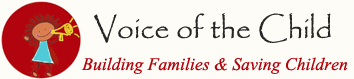 REFERRAL FORMViews and expectations of contact or services required.3. Child/ren (Please see Ethnic Codes)REFERRAL FORMViews and expectations of contact or services required.3. Child/ren (Please see Ethnic Codes)REFERRAL FORMViews and expectations of contact or services required.3. Child/ren (Please see Ethnic Codes)REFERRAL FORMViews and expectations of contact or services required.3. Child/ren (Please see Ethnic Codes)REFERRAL FORMViews and expectations of contact or services required.3. Child/ren (Please see Ethnic Codes)REFERRAL FORMViews and expectations of contact or services required.3. Child/ren (Please see Ethnic Codes)REFERRAL FORMViews and expectations of contact or services required.3. Child/ren (Please see Ethnic Codes)REFERRAL FORMViews and expectations of contact or services required.3. Child/ren (Please see Ethnic Codes)REFERRAL FORMViews and expectations of contact or services required.3. Child/ren (Please see Ethnic Codes)REFERRAL FORMViews and expectations of contact or services required.3. Child/ren (Please see Ethnic Codes)REFERRAL FORMViews and expectations of contact or services required.3. Child/ren (Please see Ethnic Codes)REFERRAL FORMViews and expectations of contact or services required.3. Child/ren (Please see Ethnic Codes)REFERRAL FORMViews and expectations of contact or services required.3. Child/ren (Please see Ethnic Codes)REFERRAL FORMViews and expectations of contact or services required.3. Child/ren (Please see Ethnic Codes)REFERRAL FORMViews and expectations of contact or services required.3. Child/ren (Please see Ethnic Codes)REFERRAL FORMViews and expectations of contact or services required.3. Child/ren (Please see Ethnic Codes)REFERRAL FORMViews and expectations of contact or services required.3. Child/ren (Please see Ethnic Codes)4. Adult requesting contact4. Adult requesting contact4. Adult requesting contact4. Adult requesting contact4. Adult requesting contact4. Adult requesting contactName:Name:Name:Name:Relationship to Child/renRelationship to Child/renRelationship to Child/renRelationship to Child/renDoes this person have legal parental responsibility?Does this person have legal parental responsibility?Yes                         No    (please clarify)Yes                         No    (please clarify)Yes                         No    (please clarify)Yes                         No    (please clarify)Yes                         No    (please clarify)Yes                         No    (please clarify)Yes                         No    (please clarify)Yes                         No    (please clarify)Yes                         No    (please clarify)Yes                         No    (please clarify)Yes                         No    (please clarify)Yes                         No    (please clarify)Yes                         No    (please clarify)Yes                         No    (please clarify)Yes                         No    (please clarify)Address:Address:MobileMobileMobileMobileMobileMobileEmailAddress:Address:Length of time since:Length of time since:a) They met child/ren:a) They met child/ren:a) They met child/ren:a) They met child/ren:Length of time since:Length of time since:b) They lived with child/ren:b) They lived with child/ren:b) They lived with child/ren:b) They lived with child/ren:Solicitor’s name:Solicitor’s name:Solicitor’s name:Name of Practice:Name of Practice:EmailEmailEmailLandline/MobileLandline/MobileLandline/MobileLandline/Mobile5. Adult the child/ren reside with5. Adult the child/ren reside with5. Adult the child/ren reside with5. Adult the child/ren reside with5. Adult the child/ren reside with5. Adult the child/ren reside withName:Name:Name:Name:Relationship to Child/renRelationship to Child/renRelationship to Child/renRelationship to Child/renDoes this person have legal parental responsibility?Does this person have legal parental responsibility?Yes                         No    (please clarify)Yes                         No    (please clarify)Yes                         No    (please clarify)Yes                         No    (please clarify)Yes                         No    (please clarify)Yes                         No    (please clarify)Yes                         No    (please clarify)Yes                         No    (please clarify)Yes                         No    (please clarify)Yes                         No    (please clarify)Yes                         No    (please clarify)Yes                         No    (please clarify)Yes                         No    (please clarify)Yes                         No    (please clarify)Yes                         No    (please clarify)Address:Address:Mobile Mobile Mobile Mobile Mobile Mobile Email Address:Address:Solicitor’s name:Solicitor’s name:Solicitor’s name:Name of Practice:Name of Practice:Email:Email:Email:Landline/Mobile:Landline/Mobile:Landline/Mobile:Landline/Mobile:6. Has there been any professional involvement in Child Contact Proceedings? 6. Has there been any professional involvement in Child Contact Proceedings? 6. Has there been any professional involvement in Child Contact Proceedings? 6. Has there been any professional involvement in Child Contact Proceedings? 6. Has there been any professional involvement in Child Contact Proceedings? 6. Has there been any professional involvement in Child Contact Proceedings? 6. Has there been any professional involvement in Child Contact Proceedings? 6. Has there been any professional involvement in Child Contact Proceedings? 6. Has there been any professional involvement in Child Contact Proceedings? 6. Has there been any professional involvement in Child Contact Proceedings? 6. Has there been any professional involvement in Child Contact Proceedings? 6. Has there been any professional involvement in Child Contact Proceedings? 6. Has there been any professional involvement in Child Contact Proceedings? 6. Has there been any professional involvement in Child Contact Proceedings? 6. Has there been any professional involvement in Child Contact Proceedings? 6. Has there been any professional involvement in Child Contact Proceedings? 6. Has there been any professional involvement in Child Contact Proceedings? a. i.e., CAFCASS, Social Services ?a. i.e., CAFCASS, Social Services ?a. i.e., CAFCASS, Social Services ?a. i.e., CAFCASS, Social Services ?a. i.e., CAFCASS, Social Services ?a. i.e., CAFCASS, Social Services ?a. i.e., CAFCASS, Social Services ?Yes   Yes   Yes   Yes   Yes   Yes   No   No   No   No   b. Are they currently involved ? *Continue overleaf if you require more spaceb. Are they currently involved ? *Continue overleaf if you require more spaceb. Are they currently involved ? *Continue overleaf if you require more spaceb. Are they currently involved ? *Continue overleaf if you require more spaceb. Are they currently involved ? *Continue overleaf if you require more spaceb. Are they currently involved ? *Continue overleaf if you require more spaceb. Are they currently involved ? *Continue overleaf if you require more spaceYes    Yes    Yes    Yes    Yes    Yes    No   No   No   No   Name:Position:Position:Position:Position:Email:Contact number:Contact number:Contact number:Contact number:Name:Position:Position:Position:Position:Email:Contact number:Contact number:Contact number:Contact number:Name:Position:Position:Position:Position:Email:Contact number:Contact number:Contact number:Contact number:c. When/Where did contact last take place. Who with?c. When/Where did contact last take place. Who with?c. When/Where did contact last take place. Who with?c. When/Where did contact last take place. Who with?c. When/Where did contact last take place. Who with?d. Is there a court order relating to the contact arrangements? d. Is there a court order relating to the contact arrangements? d. Is there a court order relating to the contact arrangements? d. Is there a court order relating to the contact arrangements? d. Is there a court order relating to the contact arrangements? d. Is there a court order relating to the contact arrangements? d. Is there a court order relating to the contact arrangements? Yes           Yes           Yes           Yes           Yes           Yes           No           No           No           No           If ‘Yes’, please send a copy of the current Court Order with your referral form If ‘Yes’, please send a copy of the current Court Order with your referral form If ‘Yes’, please send a copy of the current Court Order with your referral form If ‘Yes’, please send a copy of the current Court Order with your referral form If ‘Yes’, please send a copy of the current Court Order with your referral form If ‘Yes’, please send a copy of the current Court Order with your referral form If ‘Yes’, please send a copy of the current Court Order with your referral form Who is the fee payer?Who is the fee payer?Who is the fee payer?Who is the fee payer?Who is the fee payer?What is the Child Contact Arrangements to be facilitated (Duration, Frequency, how many sessions)?What is the Child Contact Arrangements to be facilitated (Duration, Frequency, how many sessions)?What is the Child Contact Arrangements to be facilitated (Duration, Frequency, how many sessions)?What is the Child Contact Arrangements to be facilitated (Duration, Frequency, how many sessions)?What is the Child Contact Arrangements to be facilitated (Duration, Frequency, how many sessions)?What is the Child Contact Arrangements to be facilitated (Duration, Frequency, how many sessions)?What is the Child Contact Arrangements to be facilitated (Duration, Frequency, how many sessions)?What is the Child Contact Arrangements to be facilitated (Duration, Frequency, how many sessions)?What is the Child Contact Arrangements to be facilitated (Duration, Frequency, how many sessions)?What is the Child Contact Arrangements to be facilitated (Duration, Frequency, how many sessions)?What is the Child Contact Arrangements to be facilitated (Duration, Frequency, how many sessions)?What is the Child Contact Arrangements to be facilitated (Duration, Frequency, how many sessions)?What is the Child Contact Arrangements to be facilitated (Duration, Frequency, how many sessions)?What is the Child Contact Arrangements to be facilitated (Duration, Frequency, how many sessions)?What is the Child Contact Arrangements to be facilitated (Duration, Frequency, how many sessions)?What is the Child Contact Arrangements to be facilitated (Duration, Frequency, how many sessions)?What is the Child Contact Arrangements to be facilitated (Duration, Frequency, how many sessions)?Are there any agreements or restrictions relating to the taking of photographs, giving of gifts or food to the children?Are there any agreements or restrictions relating to the taking of photographs, giving of gifts or food to the children?Are there any agreements or restrictions relating to the taking of photographs, giving of gifts or food to the children?Are there any agreements or restrictions relating to the taking of photographs, giving of gifts or food to the children?Are there any agreements or restrictions relating to the taking of photographs, giving of gifts or food to the children?Are there any agreements or restrictions relating to the taking of photographs, giving of gifts or food to the children?Are there any agreements or restrictions relating to the taking of photographs, giving of gifts or food to the children?Are there any agreements or restrictions relating to the taking of photographs, giving of gifts or food to the children?Are there any agreements or restrictions relating to the taking of photographs, giving of gifts or food to the children?Are there any agreements or restrictions relating to the taking of photographs, giving of gifts or food to the children?Are there any agreements or restrictions relating to the taking of photographs, giving of gifts or food to the children?Are there any agreements or restrictions relating to the taking of photographs, giving of gifts or food to the children?Are there any agreements or restrictions relating to the taking of photographs, giving of gifts or food to the children?Are there any agreements or restrictions relating to the taking of photographs, giving of gifts or food to the children?Are there any agreements or restrictions relating to the taking of photographs, giving of gifts or food to the children?Are there any agreements or restrictions relating to the taking of photographs, giving of gifts or food to the children?Are there any agreements or restrictions relating to the taking of photographs, giving of gifts or food to the children?e. Are there any other court orders/professional recommendations  have been made in relation to the child/ren and when?e. Are there any other court orders/professional recommendations  have been made in relation to the child/ren and when?e. Are there any other court orders/professional recommendations  have been made in relation to the child/ren and when?e. Are there any other court orders/professional recommendations  have been made in relation to the child/ren and when?e. Are there any other court orders/professional recommendations  have been made in relation to the child/ren and when?e. Are there any other court orders/professional recommendations  have been made in relation to the child/ren and when?e. Are there any other court orders/professional recommendations  have been made in relation to the child/ren and when?e. Are there any other court orders/professional recommendations  have been made in relation to the child/ren and when?e. Are there any other court orders/professional recommendations  have been made in relation to the child/ren and when?f. Can the child/ren be taken out of the Centre? f. Can the child/ren be taken out of the Centre? f. Can the child/ren be taken out of the Centre? f. Can the child/ren be taken out of the Centre? f. Can the child/ren be taken out of the Centre? f. Can the child/ren be taken out of the Centre? f. Can the child/ren be taken out of the Centre? f. Can the child/ren be taken out of the Centre? f. Can the child/ren be taken out of the Centre? f. Can the child/ren be taken out of the Centre? Yes   Yes   Yes   Yes   Yes   Yes   No   g. What is the next court date (if any)? * Please keep us updatedg. What is the next court date (if any)? * Please keep us updatedg. What is the next court date (if any)? * Please keep us updatedg. What is the next court date (if any)? * Please keep us updatedh. What type of Court Proceeding?h. What type of Court Proceeding?h. What type of Court Proceeding?h. What type of Court Proceeding?Are any of the children involved in the proposed contact or services currently on the Child Protection Register?  Are any of the children involved in the proposed contact or services currently on the Child Protection Register?  Are any of the children involved in the proposed contact or services currently on the Child Protection Register?  Are any of the children involved in the proposed contact or services currently on the Child Protection Register?  Are any of the children involved in the proposed contact or services currently on the Child Protection Register?  Are any of the children involved in the proposed contact or services currently on the Child Protection Register?  Are any of the children involved in the proposed contact or services currently on the Child Protection Register?  Are any of the children involved in the proposed contact or services currently on the Child Protection Register?  Are any of the children involved in the proposed contact or services currently on the Child Protection Register?  Are any of the children involved in the proposed contact or services currently on the Child Protection Register?  Yes No Child/ren name(s):Child/ren name(s):Child/ren name(s):Child/ren name(s):Child/ren name(s):Child/ren name(s):Child/ren name(s):Child/ren name(s):Category:Category:Category:Category:Date registered:Date registered:Date registered:Date registered:Date of next conference:Date of next conference:Date of next conference:Date of next conference:Are any of the children involved in the proposed contact or services currently on the Educational Special Needs Register? Are any of the children involved in the proposed contact or services currently on the Educational Special Needs Register? Are any of the children involved in the proposed contact or services currently on the Educational Special Needs Register? Are any of the children involved in the proposed contact or services currently on the Educational Special Needs Register? Are any of the children involved in the proposed contact or services currently on the Educational Special Needs Register? Are any of the children involved in the proposed contact or services currently on the Educational Special Needs Register? Are any of the children involved in the proposed contact or services currently on the Educational Special Needs Register? Are any of the children involved in the proposed contact or services currently on the Educational Special Needs Register? Are any of the children involved in the proposed contact or services currently on the Educational Special Needs Register? Are any of the children involved in the proposed contact or services currently on the Educational Special Needs Register? Yes No Child/ren name(s):Child/ren name(s):Child/ren name(s):Child/ren name(s):Child/ren name(s):Child/ren name(s):Child/ren name(s):Child/ren name(s):Child/ren name(s):Child/ren name(s):Child/ren name(s):Child/ren name(s):Specific behavioural/learning difficulties:Specific behavioural/learning difficulties:Specific behavioural/learning difficulties:Specific behavioural/learning difficulties:Specific behavioural/learning difficulties:Specific behavioural/learning difficulties:Specific behavioural/learning difficulties:Specific behavioural/learning difficulties:Specific behavioural/learning difficulties:Specific behavioural/learning difficulties:Specific behavioural/learning difficulties:Specific behavioural/learning difficulties:Specific behavioural/learning difficulties:Specific behavioural/learning difficulties:Specific behavioural/learning difficulties:Specific behavioural/learning difficulties:Specific behavioural/learning difficulties:Specific behavioural/learning difficulties:Specific behavioural/learning difficulties:Specific behavioural/learning difficulties:Specific behavioural/learning difficulties:Specific behavioural/learning difficulties:Specific behavioural/learning difficulties:Specific behavioural/learning difficulties:Date registered:Date registered:Date registered:Date registered:Date registered:Date registered:Do any of the children involved in the proposed contact or services have a Common Assessment Entry? Do any of the children involved in the proposed contact or services have a Common Assessment Entry? Do any of the children involved in the proposed contact or services have a Common Assessment Entry? Do any of the children involved in the proposed contact or services have a Common Assessment Entry? Do any of the children involved in the proposed contact or services have a Common Assessment Entry? Do any of the children involved in the proposed contact or services have a Common Assessment Entry? Do any of the children involved in the proposed contact or services have a Common Assessment Entry? Do any of the children involved in the proposed contact or services have a Common Assessment Entry? Do any of the children involved in the proposed contact or services have a Common Assessment Entry? Do any of the children involved in the proposed contact or services have a Common Assessment Entry? Yes No If yes, please give details:If yes, please give details:If yes, please give details:Are any children subject to a care plan?Are any children subject to a care plan?Are any children subject to a care plan?Are any children subject to a care plan?Are any children subject to a care plan?Yes Yes Yes No No No No If yes, please give details:What other agencies are the family known to and or been involved with?What other agencies are the family known to and or been involved with?What other agencies are the family known to and or been involved with?What other agencies are the family known to and or been involved with?What other agencies are the family known to and or been involved with?What other agencies are the family known to and or been involved with?What other agencies are the family known to and or been involved with?What other agencies are the family known to and or been involved with?What other agencies are the family known to and or been involved with?What other agencies are the family known to and or been involved with?What other agencies are the family known to and or been involved with?What other agencies are the family known to and or been involved with?Name of Agency:Name of Agency:Email Email Name of worker:Name of worker:TelephoneTelephoneNature of involvement:Nature of involvement:Nature of involvement:Nature of involvement:Dates of involvement:Dates of involvement:7. Arrival at the Child Contact Centre7. Arrival at the Child Contact Centre7. Arrival at the Child Contact Centre7. Arrival at the Child Contact Centre7. Arrival at the Child Contact Centre7. Arrival at the Child Contact Centre7. Arrival at the Child Contact Centre7. Arrival at the Child Contact Centre7. Arrival at the Child Contact Centre7. Arrival at the Child Contact Centre7. Arrival at the Child Contact Centre7. Arrival at the Child Contact Centre7. Arrival at the Child Contact Centre7. Arrival at the Child Contact Centre7. Arrival at the Child Contact Centre7. Arrival at the Child Contact Centre7. Arrival at the Child Contact Centrea. Are the parents willing to meet if necessary?a. Are the parents willing to meet if necessary?a. Are the parents willing to meet if necessary?a. Are the parents willing to meet if necessary?a. Are the parents willing to meet if necessary?a. Are the parents willing to meet if necessary?a. Are the parents willing to meet if necessary?a. Are the parents willing to meet if necessary?a. Are the parents willing to meet if necessary?a. Are the parents willing to meet if necessary?a. Are the parents willing to meet if necessary?Yes   Yes   Yes   Yes   Yes   Yes   b. Are there any non-molestation Orders currently in place? b. Are there any non-molestation Orders currently in place? b. Are there any non-molestation Orders currently in place? b. Are there any non-molestation Orders currently in place? b. Are there any non-molestation Orders currently in place? b. Are there any non-molestation Orders currently in place? b. Are there any non-molestation Orders currently in place? b. Are there any non-molestation Orders currently in place? b. Are there any non-molestation Orders currently in place? b. Are there any non-molestation Orders currently in place? b. Are there any non-molestation Orders currently in place? Yes    Exp date:Yes    Exp date:Yes    Exp date:Yes    Exp date:No   No   c. Will the resident be bringing and collecting the child/dren from the Centre? c. Will the resident be bringing and collecting the child/dren from the Centre? c. Will the resident be bringing and collecting the child/dren from the Centre? c. Will the resident be bringing and collecting the child/dren from the Centre? c. Will the resident be bringing and collecting the child/dren from the Centre? c. Will the resident be bringing and collecting the child/dren from the Centre? c. Will the resident be bringing and collecting the child/dren from the Centre? c. Will the resident be bringing and collecting the child/dren from the Centre? c. Will the resident be bringing and collecting the child/dren from the Centre? c. Will the resident be bringing and collecting the child/dren from the Centre? c. Will the resident be bringing and collecting the child/dren from the Centre? Yes   Yes   Yes   Yes   No   No   d. If ‘No’, who will be bringing / collecting the child/ren?* they will require ID d. If ‘No’, who will be bringing / collecting the child/ren?* they will require ID d. If ‘No’, who will be bringing / collecting the child/ren?* they will require ID d. If ‘No’, who will be bringing / collecting the child/ren?* they will require ID d. If ‘No’, who will be bringing / collecting the child/ren?* they will require ID d. If ‘No’, who will be bringing / collecting the child/ren?* they will require ID d. If ‘No’, who will be bringing / collecting the child/ren?* they will require ID e. What is the preferred date of first contact at the Centre?e. What is the preferred date of first contact at the Centre?e. What is the preferred date of first contact at the Centre?e. What is the preferred date of first contact at the Centre?e. What is the preferred date of first contact at the Centre?e. What is the preferred date of first contact at the Centre?e. What is the preferred date of first contact at the Centre?f. Additional people “allowed” to participate in contact at the Centre (2max)(Subject to Court Order / Professional Representative) f. Additional people “allowed” to participate in contact at the Centre (2max)(Subject to Court Order / Professional Representative) f. Additional people “allowed” to participate in contact at the Centre (2max)(Subject to Court Order / Professional Representative) f. Additional people “allowed” to participate in contact at the Centre (2max)(Subject to Court Order / Professional Representative) f. Additional people “allowed” to participate in contact at the Centre (2max)(Subject to Court Order / Professional Representative) f. Additional people “allowed” to participate in contact at the Centre (2max)(Subject to Court Order / Professional Representative) f. Additional people “allowed” to participate in contact at the Centre (2max)(Subject to Court Order / Professional Representative) Name:Name:Name:Name:Name:Name:Relationship to child:Relationship to child:Relationship to child:Relationship to child:Relationship to child:Relationship to child:Relationship to child:Relationship to child:Relationship to child:Relationship to child:Relationship to child:8. Information Relating to Safety of the Child8. Information Relating to Safety of the Child8. Information Relating to Safety of the Child8. Information Relating to Safety of the Child8. Information Relating to Safety of the Child8. Information Relating to Safety of the Child8. Information Relating to Safety of the Child8. Information Relating to Safety of the Child8. Information Relating to Safety of the Child8. Information Relating to Safety of the Child8. Information Relating to Safety of the Child8. Information Relating to Safety of the Child8. Information Relating to Safety of the Child8. Information Relating to Safety of the Child8. Information Relating to Safety of the Child8. Information Relating to Safety of the Child8. Information Relating to Safety of the Childa. Are there or have there been sexual / child abuse allegations made in this family? a. Are there or have there been sexual / child abuse allegations made in this family? a. Are there or have there been sexual / child abuse allegations made in this family? a. Are there or have there been sexual / child abuse allegations made in this family? a. Are there or have there been sexual / child abuse allegations made in this family? a. Are there or have there been sexual / child abuse allegations made in this family? a. Are there or have there been sexual / child abuse allegations made in this family? a. Are there or have there been sexual / child abuse allegations made in this family? a. Are there or have there been sexual / child abuse allegations made in this family? a. Are there or have there been sexual / child abuse allegations made in this family? a. Are there or have there been sexual / child abuse allegations made in this family? a. Are there or have there been sexual / child abuse allegations made in this family? a. Are there or have there been sexual / child abuse allegations made in this family? a. Are there or have there been sexual / child abuse allegations made in this family? a. Are there or have there been sexual / child abuse allegations made in this family? Yes   No   b. Has any person who will be involved in the contact ever been convicted of an offence against the child/ren? b. Has any person who will be involved in the contact ever been convicted of an offence against the child/ren? b. Has any person who will be involved in the contact ever been convicted of an offence against the child/ren? b. Has any person who will be involved in the contact ever been convicted of an offence against the child/ren? b. Has any person who will be involved in the contact ever been convicted of an offence against the child/ren? b. Has any person who will be involved in the contact ever been convicted of an offence against the child/ren? b. Has any person who will be involved in the contact ever been convicted of an offence against the child/ren? b. Has any person who will be involved in the contact ever been convicted of an offence against the child/ren? b. Has any person who will be involved in the contact ever been convicted of an offence against the child/ren? b. Has any person who will be involved in the contact ever been convicted of an offence against the child/ren? b. Has any person who will be involved in the contact ever been convicted of an offence against the child/ren? b. Has any person who will be involved in the contact ever been convicted of an offence against the child/ren? b. Has any person who will be involved in the contact ever been convicted of an offence against the child/ren? b. Has any person who will be involved in the contact ever been convicted of an offence against the child/ren? b. Has any person who will be involved in the contact ever been convicted of an offence against the child/ren? Yes   No   If ‘Yes’, please give detailsIf ‘Yes’, please give detailsIf ‘Yes’, please give detailsc. Has there been or is there likely to be a risk of abduction? c. Has there been or is there likely to be a risk of abduction? c. Has there been or is there likely to be a risk of abduction? c. Has there been or is there likely to be a risk of abduction? c. Has there been or is there likely to be a risk of abduction? c. Has there been or is there likely to be a risk of abduction? c. Has there been or is there likely to be a risk of abduction? c. Has there been or is there likely to be a risk of abduction? c. Has there been or is there likely to be a risk of abduction? c. Has there been or is there likely to be a risk of abduction? c. Has there been or is there likely to be a risk of abduction? c. Has there been or is there likely to be a risk of abduction? c. Has there been or is there likely to be a risk of abduction? c. Has there been or is there likely to be a risk of abduction? c. Has there been or is there likely to be a risk of abduction? Yes   No   If ‘Yes’, are procedures in place for holding passports, etc. If ‘Yes’, are procedures in place for holding passports, etc. If ‘Yes’, are procedures in place for holding passports, etc. If ‘Yes’, are procedures in place for holding passports, etc. If ‘Yes’, are procedures in place for holding passports, etc. If ‘Yes’, are procedures in place for holding passports, etc. If ‘Yes’, are procedures in place for holding passports, etc. If ‘Yes’, are procedures in place for holding passports, etc. If ‘Yes’, are procedures in place for holding passports, etc. If ‘Yes’, are procedures in place for holding passports, etc. If ‘Yes’, are procedures in place for holding passports, etc. If ‘Yes’, are procedures in place for holding passports, etc. If ‘Yes’, are procedures in place for holding passports, etc. If ‘Yes’, are procedures in place for holding passports, etc. If ‘Yes’, are procedures in place for holding passports, etc. Yes   No   d. Please give details of any allegations, undertakings, injunctions or convictions relating to violence involving either party, their respective families, or the children.d. Please give details of any allegations, undertakings, injunctions or convictions relating to violence involving either party, their respective families, or the children.d. Please give details of any allegations, undertakings, injunctions or convictions relating to violence involving either party, their respective families, or the children.d. Please give details of any allegations, undertakings, injunctions or convictions relating to violence involving either party, their respective families, or the children.d. Please give details of any allegations, undertakings, injunctions or convictions relating to violence involving either party, their respective families, or the children.d. Please give details of any allegations, undertakings, injunctions or convictions relating to violence involving either party, their respective families, or the children.d. Please give details of any allegations, undertakings, injunctions or convictions relating to violence involving either party, their respective families, or the children.d. Please give details of any allegations, undertakings, injunctions or convictions relating to violence involving either party, their respective families, or the children.d. Please give details of any allegations, undertakings, injunctions or convictions relating to violence involving either party, their respective families, or the children.d. Please give details of any allegations, undertakings, injunctions or convictions relating to violence involving either party, their respective families, or the children.d. Please give details of any allegations, undertakings, injunctions or convictions relating to violence involving either party, their respective families, or the children.d. Please give details of any allegations, undertakings, injunctions or convictions relating to violence involving either party, their respective families, or the children.d. Please give details of any allegations, undertakings, injunctions or convictions relating to violence involving either party, their respective families, or the children.d. Please give details of any allegations, undertakings, injunctions or convictions relating to violence involving either party, their respective families, or the children.d. Please give details of any allegations, undertakings, injunctions or convictions relating to violence involving either party, their respective families, or the children.d. Please give details of any allegations, undertakings, injunctions or convictions relating to violence involving either party, their respective families, or the children.d. Please give details of any allegations, undertakings, injunctions or convictions relating to violence involving either party, their respective families, or the children.9. Health & Medical Requirements9. Health & Medical Requirements9. Health & Medical Requirements9. Health & Medical Requirements9. Health & Medical Requirements9. Health & Medical Requirements9. Health & Medical Requirements9. Health & Medical Requirements9. Health & Medical Requirements9. Health & Medical Requirements9. Health & Medical Requirements9. Health & Medical Requirements9. Health & Medical Requirements9. Health & Medical Requirements9. Health & Medical Requirements9. Health & Medical Requirements9. Health & Medical RequirementsDo any of the CHILDREN have any illness, allergy, impairment, special needs or medical requirements? If ‘Yes’, please give detailsDo any of the CHILDREN have any illness, allergy, impairment, special needs or medical requirements? If ‘Yes’, please give detailsDo any of the CHILDREN have any illness, allergy, impairment, special needs or medical requirements? If ‘Yes’, please give detailsDo any of the CHILDREN have any illness, allergy, impairment, special needs or medical requirements? If ‘Yes’, please give detailsDo any of the CHILDREN have any illness, allergy, impairment, special needs or medical requirements? If ‘Yes’, please give detailsDo any of the CHILDREN have any illness, allergy, impairment, special needs or medical requirements? If ‘Yes’, please give detailsDo any of the CHILDREN have any illness, allergy, impairment, special needs or medical requirements? If ‘Yes’, please give detailsDo any of the CHILDREN have any illness, allergy, impairment, special needs or medical requirements? If ‘Yes’, please give detailsDo any of the CHILDREN have any illness, allergy, impairment, special needs or medical requirements? If ‘Yes’, please give detailsDo any of the CHILDREN have any illness, allergy, impairment, special needs or medical requirements? If ‘Yes’, please give detailsDo any of the CHILDREN have any illness, allergy, impairment, special needs or medical requirements? If ‘Yes’, please give detailsDo any of the CHILDREN have any illness, allergy, impairment, special needs or medical requirements? If ‘Yes’, please give detailsDo any of the CHILDREN have any illness, allergy, impairment, special needs or medical requirements? If ‘Yes’, please give detailsDo any of the CHILDREN have any illness, allergy, impairment, special needs or medical requirements? If ‘Yes’, please give detailsDo any of the CHILDREN have any illness, allergy, impairment, special needs or medical requirements? If ‘Yes’, please give detailsYes   No   Do any of the adults involved suffer from long-term physical / mental illness or impairment? If ‘Yes’, please give details Do any of the adults involved suffer from long-term physical / mental illness or impairment? If ‘Yes’, please give details Do any of the adults involved suffer from long-term physical / mental illness or impairment? If ‘Yes’, please give details Do any of the adults involved suffer from long-term physical / mental illness or impairment? If ‘Yes’, please give details Do any of the adults involved suffer from long-term physical / mental illness or impairment? If ‘Yes’, please give details Do any of the adults involved suffer from long-term physical / mental illness or impairment? If ‘Yes’, please give details Do any of the adults involved suffer from long-term physical / mental illness or impairment? If ‘Yes’, please give details Do any of the adults involved suffer from long-term physical / mental illness or impairment? If ‘Yes’, please give details Do any of the adults involved suffer from long-term physical / mental illness or impairment? If ‘Yes’, please give details Do any of the adults involved suffer from long-term physical / mental illness or impairment? If ‘Yes’, please give details Do any of the adults involved suffer from long-term physical / mental illness or impairment? If ‘Yes’, please give details Do any of the adults involved suffer from long-term physical / mental illness or impairment? If ‘Yes’, please give details Do any of the adults involved suffer from long-term physical / mental illness or impairment? If ‘Yes’, please give details Do any of the adults involved suffer from long-term physical / mental illness or impairment? If ‘Yes’, please give details Do any of the adults involved suffer from long-term physical / mental illness or impairment? If ‘Yes’, please give details Yes   No   10. Language10. Language10. Language10. Language10. Language10. Language10. Language10. Language10. Language10. Language10. Language10. Language10. Language10. Language10. Language10. Language10. Languagea. Will all conversations be spoken in English?a. Will all conversations be spoken in English?a. Will all conversations be spoken in English?a. Will all conversations be spoken in English?a. Will all conversations be spoken in English?Yes                                                 No   Yes                                                 No   Yes                                                 No   Yes                                                 No   Yes                                                 No   Yes                                                 No   Yes                                                 No   Yes                                                 No   Yes                                                 No   Yes                                                 No   Yes                                                 No   Yes                                                 No   b. Will you be providing your own professional interpreter?b. Will you be providing your own professional interpreter?b. Will you be providing your own professional interpreter?b. Will you be providing your own professional interpreter?b. Will you be providing your own professional interpreter?b. Will you be providing your own professional interpreter?b. Will you be providing your own professional interpreter?b. Will you be providing your own professional interpreter?b. Will you be providing your own professional interpreter?b. Will you be providing your own professional interpreter?b. Will you be providing your own professional interpreter?b. Will you be providing your own professional interpreter?b. Will you be providing your own professional interpreter?b. Will you be providing your own professional interpreter?b. Will you be providing your own professional interpreter?Yes   No   If ‘Yes’, please give details of the interpreter to be used (include name and professional organisation )*We may be able to appoint  one at a cost to the fee payerIf ‘Yes’, please give details of the interpreter to be used (include name and professional organisation )*We may be able to appoint  one at a cost to the fee payerIf ‘Yes’, please give details of the interpreter to be used (include name and professional organisation )*We may be able to appoint  one at a cost to the fee payerIf ‘Yes’, please give details of the interpreter to be used (include name and professional organisation )*We may be able to appoint  one at a cost to the fee payerIf ‘Yes’, please give details of the interpreter to be used (include name and professional organisation )*We may be able to appoint  one at a cost to the fee payerIf ‘Yes’, please give details of the interpreter to be used (include name and professional organisation )*We may be able to appoint  one at a cost to the fee payerIf ‘Yes’, please give details of the interpreter to be used (include name and professional organisation )*We may be able to appoint  one at a cost to the fee payerIf ‘Yes’, please give details of the interpreter to be used (include name and professional organisation )*We may be able to appoint  one at a cost to the fee payerIf ‘Yes’, please give details of the interpreter to be used (include name and professional organisation )*We may be able to appoint  one at a cost to the fee payerIf ‘Yes’, please give details of the interpreter to be used (include name and professional organisation )*We may be able to appoint  one at a cost to the fee payerIf ‘Yes’, please give details of the interpreter to be used (include name and professional organisation )*We may be able to appoint  one at a cost to the fee payerIf ‘Yes’, please give details of the interpreter to be used (include name and professional organisation )*We may be able to appoint  one at a cost to the fee payerIf ‘Yes’, please give details of the interpreter to be used (include name and professional organisation )*We may be able to appoint  one at a cost to the fee payerIf ‘Yes’, please give details of the interpreter to be used (include name and professional organisation )*We may be able to appoint  one at a cost to the fee payerIf ‘Yes’, please give details of the interpreter to be used (include name and professional organisation )*We may be able to appoint  one at a cost to the fee payerIf ‘Yes’, please give details of the interpreter to be used (include name and professional organisation )*We may be able to appoint  one at a cost to the fee payerIf ‘Yes’, please give details of the interpreter to be used (include name and professional organisation )*We may be able to appoint  one at a cost to the fee payerName:Name:Company:Company:Company:Company:Email:Landline/Mobile:Landline/Mobile:Landline/Mobile:c. Has this family ever used another Child Contact Centre? c. Has this family ever used another Child Contact Centre? c. Has this family ever used another Child Contact Centre? c. Has this family ever used another Child Contact Centre? c. Has this family ever used another Child Contact Centre? c. Has this family ever used another Child Contact Centre? c. Has this family ever used another Child Contact Centre? c. Has this family ever used another Child Contact Centre? c. Has this family ever used another Child Contact Centre? c. Has this family ever used another Child Contact Centre? c. Has this family ever used another Child Contact Centre? c. Has this family ever used another Child Contact Centre? c. Has this family ever used another Child Contact Centre? c. Has this family ever used another Child Contact Centre? c. Has this family ever used another Child Contact Centre? Yes   No   If ‘Yes, please give details (this Centre may be contacted).If ‘Yes, please give details (this Centre may be contacted).If ‘Yes, please give details (this Centre may be contacted).If ‘Yes, please give details (this Centre may be contacted).If ‘Yes, please give details (this Centre may be contacted).If ‘Yes, please give details (this Centre may be contacted).If ‘Yes, please give details (this Centre may be contacted).If ‘Yes, please give details (this Centre may be contacted).If ‘Yes, please give details (this Centre may be contacted).If ‘Yes, please give details (this Centre may be contacted).If ‘Yes, please give details (this Centre may be contacted).If ‘Yes, please give details (this Centre may be contacted).If ‘Yes, please give details (this Centre may be contacted).If ‘Yes, please give details (this Centre may be contacted).If ‘Yes, please give details (this Centre may be contacted).If ‘Yes, please give details (this Centre may be contacted).If ‘Yes, please give details (this Centre may be contacted).Name of CentreName of CentreName of CentreName of CentreEmailEmailEmailEmailFromToToToWhy was contact stopped?Why was contact stopped?Why was contact stopped?Why was contact stopped?Why was contact stopped?The child/drenWhich ChildHighHighLowLowPhysical Abuse Sexual Abuse:Emotional Abuse:Neglect:Risk of Abduction:Other potential concernsFurther informationMOTHERFATHERMOTHERFATHER Domestic abuse: inc. Physical & SexualConflict between adults: Alcohol abuse: Drug/substance abuse: Mental health issues: Cultural issues:Other potential concernsFurther informationMOTHERFATHERMOTHERFATHER Religious issues: Immigration / asylum:Financial issues: Medical condition(s)Physical impairments adult/child: Learning difficulties Parenting skills: Involvement of other family members in the contact:Risk of violence towards staff: Risk of self-harm:Other (please specify):Other (please specify):Please use this space for additional information.